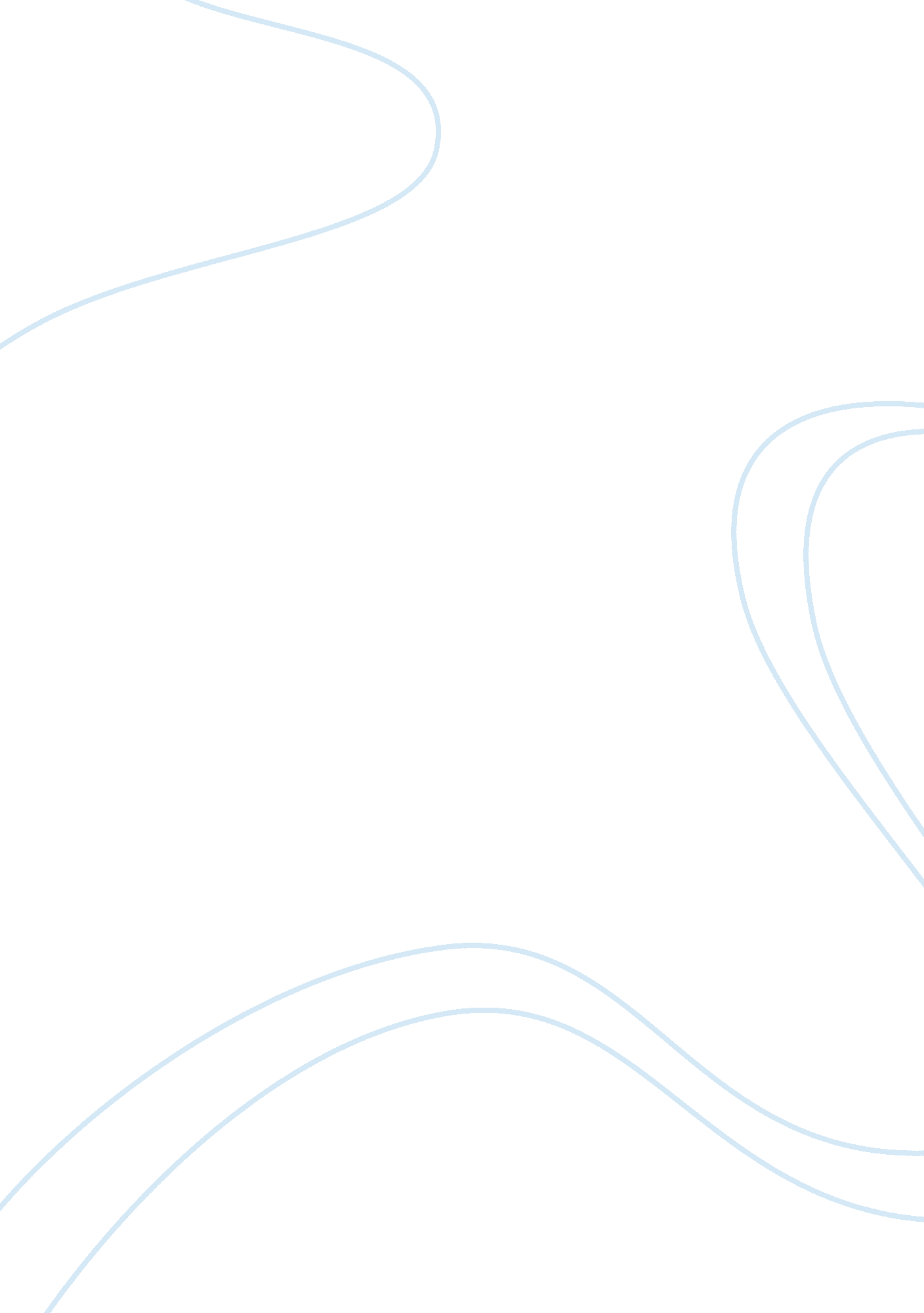 All about interest groups, political parties, and nominations and campaignsLaw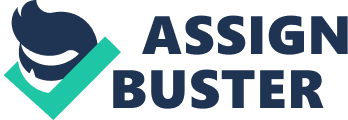 The American system of election is very expensive, time consuming and tedious to the aspiring presidential candidates. The length of the process determines the prosperity of a candidate from any political party. Although this time range favors some candidates its complexity and cost disqualifies other candidates. Since not all top party leaders are interested in the presidency, the aspiring candidates have to meticulously orchestrate their announcement of candidature to capture the public while at the same time win the approval andloyaltyof their leaders. This occurs during the caucuses and primaries in which starts the road to the White House as argued by (Lader, 2006). This system has flaws for states like Iowa that still relies on caucuses. The suitable candidate can easily be locked out of the race early if they lack popularity with the party heads. The numerous questions and hole punching that is involved in these levels can easily elevate or disqualify a candidate depending on their eloquence, smartness or simply their political correctness at that particular time. The highly televised primaries on the other hand have rather seen luminaries in larger states like New York and California succeed. Celebrity entertainers have recently been used to rally support for candidates during such primaries. Such trends show modern day success stories for democracy. The future of election currently relies on modern daytechnologyand chat rooms that are famous especially with the youthful population. Showbiz and technology such as Facebook and Twitter are the next level of campaign strategies since they have the most audience of the voting population. Campaign themes also have credited to the success orfailureof modern day candidates. 2. Political Parties. The growth of democracy in the U. S is credited to the evolution of political parties and their strong affiliations to the public. The political parties have fashioned themselves around the figure of the president for administrative and political influences. Although this is fashioned to enable uniqueness of voice and solidarity in opinions, it has alienated the public from decision making compared to their British counterparts. This brings about personal political ambitions to the parties, where presidents only push their aspirations while sidelining the shared collectiveresponsibilityfor the entire nation and the political parties. The problem is that the public has no say in decision making since the president does not have to consult the Congress in decision making. The failed link between the people and their presidents thus causes dissatisfaction and polarization. 3. The Interest Groups. In light of the common good of the American society, the power of the interest groups can only be sustained to its least degree possible. If not, their extremism of expression tends to only favor the thought of certain groups and alienate other groups. These groups are small; the allegiance to any of these groups automatically paralyses the success of a presidential candidate. These interest groups have drawn allies in the mainstream political parties thus dividing the country in lines of opinion and policies. The strong constitutional structure silenced these groups yet the concept of pluralism enhances cooperation while reducing polarization of the country. This maintains freedom, versatility and balance of political power. 4. Conclusion. The systems of election and campaign in the primaries and the caucuses are truly beneficial to ensure transparency. Unfortunately, the tedious nature of this journey can be reviewed by the use of technology and inclusion of pluralism that favors the power balance. The American population should therefore be encouraged to embrace chat room groups and pluralism to motivate the growth of their democracy. Reference Lader, C. (2006). How to prepare for the AP U. S. Government & Politics 
Barron’s How to prepare for the AP US Government and Politics Advanced        Placement Examination. Barron's AP Unites States Government & Politics (4th          ed). New York: Barron's Educational Series. 